  問題反映分析與解決實務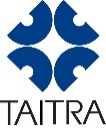     問題如何解決、決策如何思考？隨著市場競爭越來越激烈，職場挑戰也越來越大。企業每天均需要面對各類型棘手問題，問題解決能力關係到工作表現的績效，如何成為優秀員工，以有效程序建立問題反映分析、做出最佳之決策，有效解決問題，而不是等待主管、老闆來解決，實為每位員工必須具備的基本要件。本課程旨在協助企業有效運用問題分析與決策程序、手法，並了解現有可運用之企業資源以確定解決之方案。【時  間】：110年10月 14 日 (四)，09:00 ~ 16:00（共6小時，中午休息1小時）【地  點】：外貿協會高雄辦事處 (高雄市民權一路28號4-5樓)【費  用】：新台幣$ 3,000元(含學費、講義、午餐)。           △10/7 (四)前報名享早鳥優惠$ 2,700元，同公司2人(含)以上報名優惠價$ 2,500元△【主辦單位】外貿協會高雄辦事處--------------------------------------------報名表---------------------------------------------------------請至 http://kh.taiwantrade.com  線上報名或填妥報名表傳真(07 )336-3118，或E-mail: nina114@taitra.org.tw。連絡電話：(07)336-3113 #15 胥小姐附註：1. 本課程招生滿10人開課，未達開課人數時，將予退款，不便之處尚請見諒。      2. 如已繳費但無法來上課，請於開課前3天通知，名額可由他人替代；因故未能到克，恕不辦理退費。      3. 績優廠商及中堅企業課程另有優惠，請洽承辦人。      4. 本會保留變更課程內、講師與臨時調延活動之權利：如遇天災等不可抗力因素，將依據高雄市政府發布之停班停課訊息為準。      5. 因應個人資料保護法，本報名資料僅做為日後貿協發送相關資訊供您參考之用，若您更正或刪除個人資料，請來電或傳真告知。＊如不願收到貿協先關活動通知支傳真，請洽免付費客服專線0800-506-088課程大綱講師前言-向台塑借鏡學習解決問題應有的認知	問題發掘之意識與方法問題改善的流程-PDCA循環問題分析解決的八大步驟問題分析解決的工具常用問題分析解決圖表個案研討與實例演練Q&A侯秉忠 老師紐約市立大學會計商學碩士、管理雜誌500大企管講師。現任高琳文教機構執行長、經濟部財會應用輔導顧問；曾任永豐餘集團永奕科技財務長、美國台塑、陞泰科技、優美等上市櫃公司財會及經營主管公司名稱統一編號公司名稱產業/產品地  址電話手機參加者姓名職稱E-mail:E-mail:E-mail:參加者姓名職稱E-mail:E-mail:E-mail:請事先繳費 郵政劃撥 (帳號：42142243，戶名：中華民國對外貿易發展協會高雄辦事處)
請於劃撥單上註明參加課程、公司名稱與參加者姓名，劃撥後傳真至07-336-3118。 即期支票/匯票(抬頭：財團法人中華民國對外貿易發展協會，掛號郵寄至:高雄市苓雅區民權一路28號4 樓外貿協會高雄辦事處 胥小姐收) 信用卡付款：卡別:  Visa  Master  JCB (信用卡扣款將會於開課前1~2天進行扣款作業)金額:               卡號:                                                     有效日期: (月/年)              持卡人簽名 :              郵政劃撥 (帳號：42142243，戶名：中華民國對外貿易發展協會高雄辦事處)
請於劃撥單上註明參加課程、公司名稱與參加者姓名，劃撥後傳真至07-336-3118。 即期支票/匯票(抬頭：財團法人中華民國對外貿易發展協會，掛號郵寄至:高雄市苓雅區民權一路28號4 樓外貿協會高雄辦事處 胥小姐收) 信用卡付款：卡別:  Visa  Master  JCB (信用卡扣款將會於開課前1~2天進行扣款作業)金額:               卡號:                                                     有效日期: (月/年)              持卡人簽名 :              郵政劃撥 (帳號：42142243，戶名：中華民國對外貿易發展協會高雄辦事處)
請於劃撥單上註明參加課程、公司名稱與參加者姓名，劃撥後傳真至07-336-3118。 即期支票/匯票(抬頭：財團法人中華民國對外貿易發展協會，掛號郵寄至:高雄市苓雅區民權一路28號4 樓外貿協會高雄辦事處 胥小姐收) 信用卡付款：卡別:  Visa  Master  JCB (信用卡扣款將會於開課前1~2天進行扣款作業)金額:               卡號:                                                     有效日期: (月/年)              持卡人簽名 :              郵政劃撥 (帳號：42142243，戶名：中華民國對外貿易發展協會高雄辦事處)
請於劃撥單上註明參加課程、公司名稱與參加者姓名，劃撥後傳真至07-336-3118。 即期支票/匯票(抬頭：財團法人中華民國對外貿易發展協會，掛號郵寄至:高雄市苓雅區民權一路28號4 樓外貿協會高雄辦事處 胥小姐收) 信用卡付款：卡別:  Visa  Master  JCB (信用卡扣款將會於開課前1~2天進行扣款作業)金額:               卡號:                                                     有效日期: (月/年)              持卡人簽名 :              郵政劃撥 (帳號：42142243，戶名：中華民國對外貿易發展協會高雄辦事處)
請於劃撥單上註明參加課程、公司名稱與參加者姓名，劃撥後傳真至07-336-3118。 即期支票/匯票(抬頭：財團法人中華民國對外貿易發展協會，掛號郵寄至:高雄市苓雅區民權一路28號4 樓外貿協會高雄辦事處 胥小姐收) 信用卡付款：卡別:  Visa  Master  JCB (信用卡扣款將會於開課前1~2天進行扣款作業)金額:               卡號:                                                     有效日期: (月/年)              持卡人簽名 :              郵政劃撥 (帳號：42142243，戶名：中華民國對外貿易發展協會高雄辦事處)
請於劃撥單上註明參加課程、公司名稱與參加者姓名，劃撥後傳真至07-336-3118。 即期支票/匯票(抬頭：財團法人中華民國對外貿易發展協會，掛號郵寄至:高雄市苓雅區民權一路28號4 樓外貿協會高雄辦事處 胥小姐收) 信用卡付款：卡別:  Visa  Master  JCB (信用卡扣款將會於開課前1~2天進行扣款作業)金額:               卡號:                                                     有效日期: (月/年)              持卡人簽名 :              郵政劃撥 (帳號：42142243，戶名：中華民國對外貿易發展協會高雄辦事處)
請於劃撥單上註明參加課程、公司名稱與參加者姓名，劃撥後傳真至07-336-3118。 即期支票/匯票(抬頭：財團法人中華民國對外貿易發展協會，掛號郵寄至:高雄市苓雅區民權一路28號4 樓外貿協會高雄辦事處 胥小姐收) 信用卡付款：卡別:  Visa  Master  JCB (信用卡扣款將會於開課前1~2天進行扣款作業)金額:               卡號:                                                     有效日期: (月/年)              持卡人簽名 :             